ST ALBAN’S CATHOLIC PRIMARY SCHOOL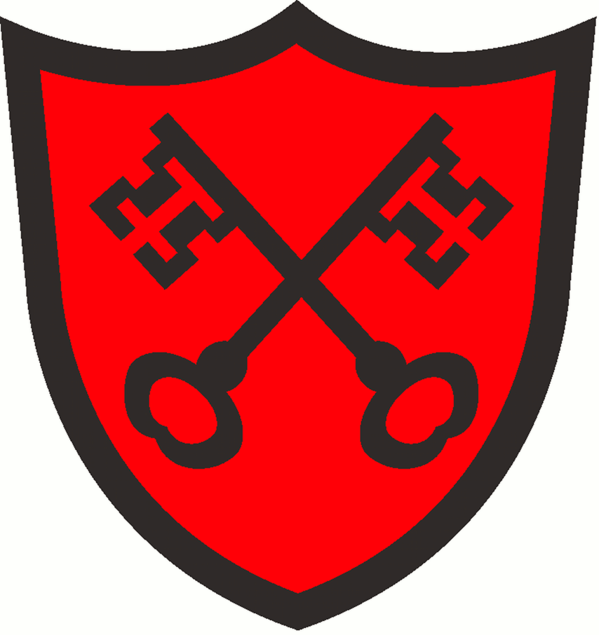 Christ Be Our LightData Retention PolicyAutumn 2022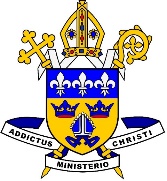 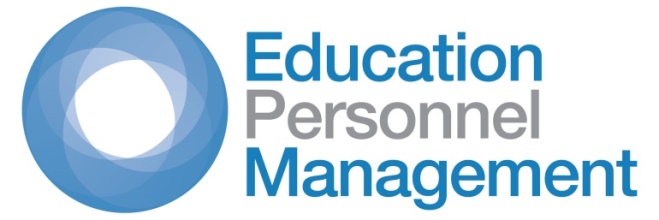 IntroductionThis policy applies to all employees, workers and contractors.The Governing Body of St Alban’s Catholic Primary School are committed to retaining personal data (which may be held on paper, electronically, or otherwise) about our employees for no longer than necessary for the purpose or purposes for which they were collected. All steps will be reasonably taken to securely destroy or erase from systems, all data which is no longer required. The Governing Body/Trustees recognise the need to process data in an appropriate and lawful manner, in accordance with the General Data Protection Regulation (GDPR). The purpose of this policy is to set out the principles by which we will retain your personal data.Data users are obliged to comply with this policy when processing personal data on our behalf. Any breach of this policy may result in disciplinary action, including dismissal. St Alban’s Catholic Primary School is responsible for ensuring compliance with the GDPR and this policy. Any questions about the operation of this policy or concerns that there has been a breach of this policy should be referred in the first instance to Data Protection Officer.ResponsibilitiesThe Governing Body understand their legal responsibility to comply with the law, including the General Data Protection Regulation. The individual with overall responsibility for this policy is the Data Protection Officer.Retention of DataThe Governing Body will state the purposes for which it holds personal information, and will register with the Data Protection Commissioner all the purposes for which it processes personal data.Personal data will be retained for employment purposes, to assist in the running of the business and/or to enable individuals to be paid.  In such cases we will apply the ‘recommended’ retention period. Some personal data is retained for statutory purposes, in which case we will apply the ‘statutory’ retention period.The Governing Body commit to retaining the minimum amount of personal data that is necessary for the purpose for which it is held and access to the personal data will be restricted so that it is used only for the specific purpose.Personal data will be held as indicated in Appendix 1 and for no longer than the period specified below. All personal data will be destroyed securely at the end of the retention period.Appendix 1: Retention of Personal DataThis schedule lists the principal documents held on an employee’s file. The list is not exhaustive, and other documents relating to employment may be also held. Personnel files will be held for the length of employment + 6 years at which time they will be securely shredded. Documents relating to child protection or accidents at work may be held for a period of up to 25 years, in accordance with the DFE “Data protection: a toolkit for schools” and the employee will be advised of this.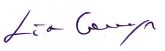 Lia Campos, Chair of GovernorsJoseph McCrossan, HeadteacherAutumn 2022Autumn 2022Reviewing date: Autumn 2023Reviewing date: Autumn 2023Reviewing date: Autumn 2023Document Period of RetentionApplication Process Application forms and interview notes (for unsuccessful candidates)Six months. Recommended.Original job application form for successful candidateTermination + 6 yearsRecommendedDocuments Relating to Appointment Process Confirmation of pre-employment medical check clearanceTermination + 6 yearsRecommendedDBS certificates/copiesNo requirement to retainRecommended If retained, maximum period six months and if, in very exceptional circumstances, it is considered necessary to retain a copy of the original certificate for longer than six months, consent should be sought from the applicant and retained on file.Confirmation of DBS outcome and any associated docs (e.g. risk assessment or certificate of good conduct)Termination + 25 years Recommended within the DFE guidance, ‘Data Protection: a toolkit for schools’, April 2018Barred list clearance Termination + 25 years Recommended within the DFE guidance, ‘Data Protection: a toolkit for schools’, April 2018Prohibition checkTermination + 25 yearsRecommended within the DFE guidance, ‘Data Protection: a toolkit for schools’, April 2018Copies of documents used for identity authentication for DBS and Asylum and Immigration Act purposesTermination + 2 years  Recommended within Home Office ‘An Employers Guide to Right to Work Checks’, August 2017UK Border Agency Documentation (Work permit)Termination + 2 years  Recommended within Home Office ‘An Employers Guide to Right to Work Checks’, August 2017Records relating to employees from outside of the UK e.g. visa, work permits, etc.Termination + 2 years  Recommended within Home Office ‘An Employers Guide to Right to Work Checks’, August 2017Copies of qualifications certificates relevant to employmentTermination + 6 yearsRecommendedECT – Satisfactory completion of skills tests.Termination + 6 yearsRecommendedTwo original referencesTermination + 6 yearsRecommendedOriginal contract acceptanceTermination + 6 yearsRecommendedCopy of Contract of employment and any variation letters or side letters Termination + 6 yearsRecommendedDisciplinary RecordsFormal disciplinary warnings – child protection relatedTermination + 25 years Recommended within the DFE guidance, ‘Data Protection: a toolkit for schools’, April 2018Formal disciplinary warnings – not child protection relatedTermination + 6 yearsRecommended.Accidents at WorkAccident books, accident records, accident reportsThree years from the date of the last entry(or, if the accident involves a child/ young adult, then until that person reaches age 21)StatutoryRecords relating to accident/injury at workTermination + 12 yearsRecommendedIn the case of serious accidents a further retention period may need to be consideredFinancial InformationInland Revenue/HMRC correspondenceTermination + 6 yearsStatutoryNational minimum wage recordsThree years after the end of the pay reference period following the one that the records cover. StatutoryWage/salary records (also overtime, bonuses, expenses)Termination + 6 yearsStatutoryTime sheetsCurrent year + 6 yearsRecommendedSickness and Maternity Information Medical certificates/ Occupational Health reports and sickness absence record Current year + 6 yearsRecommendedSMP, SAP, SSPP records, calculations, certificates (Mat B1s) or other medical evidence, notifications, declarations and noticesThree years after the end of the tax year in which the leave period endsStatutoryStatutory Sick Pay records, calculations, certificates, self-certificatesSix years after the employment ceasesRecommendedParental leave recordsEighteen from birth/adoption of the child or if the child receives a disability living allowanceRecommendedOther special leave of absence including parental leave, maternity leaveCurrent year + 6 yearsRecommendedLeavers InformationLetter of resignation and acceptance of resignation or other documentation relating to the termination of employment.Termination + 7 years RecommendedExit interview notesTermination + 7 years RecommendedRedundancy details, calculations of payments, refunds, notification to the Secretary of StateSix years from the date of redundancyRecommendedRetirement Benefits Schemes – records of notifiable events, for example, relating to incapacitySix years from the end of the scheme year in which the event took placeStatutoryAdditional Employee InformationSalary assessment forms – teachersCurrent year + 6 years RecommendedAppraisal informationCurrent year + 6 years RecommendedStaff induction including NQTs Induction Completion + 6 years Recommended within DFE statutory guidance ‘Induction for newly qualified teachers (England)’, April 2018Working time recordsTwo years from date on which they were madeStatutory